Байкальский государственный университетБиблиотекаНаучно-библиографический отделДемографическая политика Российской Федерации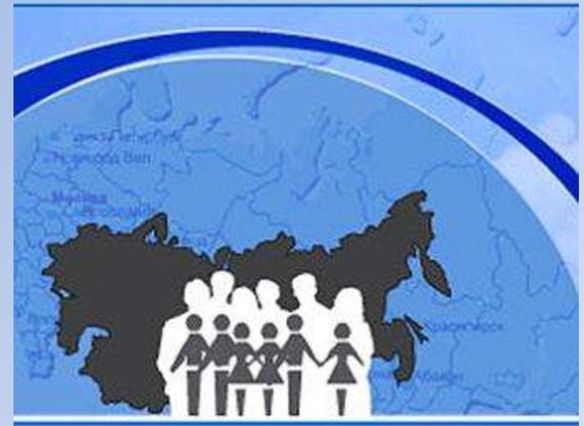 Выполнила: Маркина Т.Н.Иркутск, 2021 г.Демографическая политика Российской Федерации направлена на увеличение продолжительности жизни населения, сокращение уровня смертности, рост рождаемости, регулирование внутренней и внешней миграции, сохранение и укрепление здоровья населения и улучшение на этой основе демографической ситуации в стране.Целями демографической политики Российской Федерации на период до 2025 года являются стабилизация численности населения к 2015 году на уровне 142 - 143 млн человек и создание условий для ее роста к 2025 году до 145 млн человек, а также повышение качества жизни и увеличение ожидаемой продолжительности жизни к 2015 году до 70 лет, к 2025 году - до 75 лет.Книги и статьи (2018–2021 гг.)IPRbooksБалабанова Г. Г. Демографическая политика : учеб. пособие / Г. Г. Балабанова. – Белгород : Изд-во Белгород. Гос. технолог. ун-та им. В.Г. Шухова, 2020. – 142 c. – URL: https://www.iprbookshop.ru/106221.html.Теория и методология формирования и развития системных индикаторов обеспечения качества жизни населения как инструментов устойчивого развития региона : монография / С. П. Спиридонов, В. И. Меньщикова, Е. Ю. Меркулова, И. А. Андреева. – Тамбов : Изд-во Тамбов. гос. техн. ун-та, 2019. – 131 c. – URL: https://www.iprbookshop.ru/99794.html.eLIBRARY.RU№ п/пБиблиографическое описание1Рязанцев, С. В.       Интеграция мигрантов в контексте внешней миграционной политики России [Электронный ресурс] / С. В. Рязанцев // Социологические исследования. - 2018. - № 1. - С. 105-111. - ISSN 0132-1625. - Режим доступа: https://dlib.eastview.com/browse/doc/50261532.       Интеграция мигрантов в России представляет собой одну из сложнейших проблем. В стране увеличивается численность мигрантов, среди которых значительной группой являются трудовые мигранты. Они постепенно переходят в категорию постоянных жителей страны через получение различных статусов и в конечном итоге становятся российскими гражданами. Для России важным направлением является расширение программ культурной и языковой адаптации, обучения русскому языку на разных уровнях. Отмечается, что целью внешней миграционной политики является "перенос" издержек по интеграции мигрантов из России за ее пределы, а наиболее результативным инструментом ее достижения может быть переход от пассивной фиксации миграции к активному воздействию на миграционные потоки путем влияния на их масштабы и структуру, исходя из национальных интересов страны. 316.34/.35+314.15 60.54+60.742Клупт, М. А.       Социальные различия в отношении к иммиграции в России и странах Запада [Электронный ресурс] / М. А. Клупт // Социологические исследования. - 2018. - № 1. - С. 112-120. - ISSN 0132-1625. - Режим доступа: https://dlib.eastview.com/browse/doc/50261533.       Отношение к иммиграции в различных социальных группах интерпретируется как эмпирический референт восприятия ими своих интересов. Сравнение национальных опросов показывает, что в России различия в отношении к иммиграции выражены слабее, чем в Великобритании и Франции. В отличие от стран Запада, в России негативные установки по отношению к иммиграции более распространены в мегаполисах и крупных городах и менее – в малых городах и сельских поселениях. Обеспечение баланса интересов различных групп российского населения в сфере миграции требует социально-политических взаимодействий, включающих в себя переговоры с сопредельными странами, координацию деятельности федеральных ведомств и региональных органов власти, постоянные контакты с общественными организациями, а также с мигрантскими общинами. 316.34/.35+314.15 60.54+60.743Пашко, Т. Ю.       Влияние миграционных процессов на формирование трудовых ресурсов региона Ч. 1, Демографические аспекты миграционных процессов [Текст] : (на примере Камчатского края) / Т. Ю. Пашко // Труд и социальные отношения. - 2018. - Т. 29, № 1. - С. 63-71. - ISSN 2073-7815.       Рассматриваются миграционные процессы в России. Оценивается влияние миграции на демографическое развитие и формирование трудовых ресурсов регионов. 331 65.244Бобров, А. А.       Демографическое развитие России в условиях социально-экономической нестабильности [Текст] / А. А. Бобров, Д. М. Абрамян // Труд и социальные отношения. - 2018. - Т. 29, № 1. - С. 128-142. - ISSN 2073-7815.       Анализируются особенности современной демографической ситуации в Российской Федерации. Рассматриваются динамика численности населения, естественный и миграционный прирост, средняя продолжительность жизни мужчин и женщин, половозрастная структура населения. Исследуются основные причины смертности различных групп населения и коэффициенты, характеризующие данный демографический процесс. Приводятся приоритетные направления демографической политики. 314.15 60.745Пашко, Т. Ю.       Влияние миграционных процессов на формирование трудовых ресурсов региона Ч. 2, Особенности миграционных процессов на территории Камчатского края [Текст] : (на примере Камчатского края) / Т. Ю. Пашко // Труд и социальные отношения. - 2018. - Т. 29, № 2. - С. 38-48. - ISSN 2073-7815.       Рассматриваются особенности миграционных процессов, происходящих в Камчатском крае. 331 65.246       О демографической ситуации в странах Содружества [Электронный ресурс] // Общество и экономика. - 2018. - № 4. - С. 110-133. - ISSN 0207-3676. - Режим доступа: https://dlib.eastview.com/browse/doc/50935597.       Статья содержит общий обзор демографических тенденций, характеризующих изменения численности и состава населения, уровней рождаемости и смертности, числа заключаемых и расторгаемых браков, миграции, процессов постарения населения в государствах-участниках Содружества Независимых Государств. 31:33 65.0517Дашинамжилов, О. Б.       Нетипичная модель урбанизации Западной Сибири и ее демографические последствия в 1960-1980-е гг. [Электронный ресурс] / О. Б. Дашинамжилов // ЭКО. - 2018. - № 7. - С. 23-40. - ISSN 0131-7652. - Режим доступа: https://dlib.eastview.com/browse/doc/51427597.       В статье рассматриваются отличительные черты и территориальные особенности урбанизации России и их влияние на демографические процессы. Показаны механизмы государственного регулирования градообразования, в том числе на востоке страны. Выявлена специфика развития городского расселения в Западной Сибири под воздействием факторов географической удаленности, природно-ресурсной обеспеченности, эвакуационных мероприятий в годы Великой Отечественной войны. Впервые определены характеристики особой модели урбанизации в Западной Сибири и ее демографические последствия в 1960-1980-е гг. Показано влияние социальной, образовательной структур населения, его занятости, типов городских поселений, государственной социально-экономической политики на рождаемость в старых промышленных регионах и районах нового освоения. Проанализированы факторы смертности и специфика средней продолжительности жизни западносибирских горожан. Изучены формирование и интенсивность миграционных потоков в разные исторические периоды, категориальное распределение городских поселений. 65.9(2Рос)+65.04+60.748Бурматов, А. А.       Воспроизводство населения в условиях урбанизации в Западной Cибири во второй половине ХХ в. [Электронный ресурс] / А. А. Бурматов // ЭКО. - 2018. - № 7. - С. 41-56. - ISSN 0131-7652. - Режим доступа: https://dlib.eastview.com/browse/doc/51427598.       В статье рассматривается демографический аспект процесса урбанизации Западной Сибири - ключевого региона для освоения азиатской части страны, прослеживается влияние увеличения численности населения городов, концентрации населения в крупных городах и распространения городского образа жизни на сельскую местность. Отмечаются позитивные и негативные последствия процесса урбанизации для общества и сельского населения Западной Сибири. Деревня неизбежно шла за городом в вопросах репродуктивного поведения и воспроизводства поколений. Рассмотрена эволюция в демографической сфере на протяжении 50 лет. Особое внимание уделено рождаемости и смертности как факторам, определяющим воспроизводство населения. Статья базируется на материалах официальной статистики, часть которых не была опубликована в открытой печати. 65.9(2Рос)+65.04+60.749Коломак, Е. А.       Развитие городской системы Сибири в постсоветский период: прогнозы и реальность [Электронный ресурс] / Е. А. Коломак // ЭКО. - 2018. - № 7. - С. 57-66. - ISSN 0131-7652. - Режим доступа: https://dlib.eastview.com/browse/doc/51427599.       В работе проанализированы изменения в масштабах и в структуре городской системы Сибири за период с 1991 г. по 2017 г. Сравниваются следующие характеристики для России, Сибири и отдельных сибирских регионов: динамика городского населения, уровень урбанизации, соотношения числа и населения малых, средних и крупных городов. Несмотря на неблагоприятный демографический фон, Сибирь не уступала среднероссийским показателям динамики и качества изменений в городской системе. Урбанизационные процессы находились в зависимости от ресурсной экономики и от миграции населения из сельской местности. Рыночные механизмы работали в пользу крупных городов и агломераций, которые нашли конкурентоспособную модель развития, в то время как промышленные города с узкой специализацией на рынках с сокращающимся спросом теряли население. 65.9(2Рос)+65.04+60.7410Топилин, М. А.       Выступление Министра труда и социальной защиты Российской Федерации М.А. Топилина на расширенном заседании коллегии Минтруда России "Об итогах работы Министерства труда и социальной защиты Российской Федерации в 2017 году и задачах на 2018 год" [Текст] : (с сокращениями) / М. А. Топилин // Социальное обслуживание. - 2018. - № 3. - С. 110-115. - .       Решение задач, связанных с демографическими инициативами, программами, вопросами качества жизни и уровнем благосостояния граждан. 364.07 60.9411       Национальные проекты: что сколько стоит [Текст] // Эксперт. - 2018. - № 28. - С. 5. - ISSN 1812-1896.       Приводятся данные о средствах, которые планируется направить из федерального бюджета на реализацию национальных проектов по здравоохранению, демографии, образованию и науке. 336.0/.5+338.46 65.261+65.4912Рязанцев, С. В.       Факторы эмиграции из России в постсоветский период: региональные особенности [Текст] / С. В. Рязанцев, М. Н. Храмова // Экономика региона. - 2018. - Т. 14, вып. 4. - С. 1298-1311. - ISSN 2072-6414. - Библиогр.: с. 1308-1309 (25 назв.).       Рассмотрены масштабы, динамика и специфические особенности эмиграции россиян в постсоветский период. Указаны недостатки статистического учета эмигрантов из Российской Федерации. Выделено несколько волн эмиграции, которые различаются по своим качественным и количественным характеристикам. 314.15 60.7413       Основные тенденции эволюции сельского расселения России в XX - начале XXI вв. / А. И. Алексеев, С. Г. Сафронов, М. С. Савоскул, Г. Ю. Кузнецова // ЭКО. - 2019. - № 4. - С. 26-49. - ISSN 0131-7652. - URL: https://dlib.eastview.com/browse/doc/53160530. - Библиогр.: с. 47-49 (14 назв.).       Рассмотрена динамика сельского расселения СССР и России с 1926 по 2010 годы. Определены факторы его эволюции в советский период: урбанизация и политика советской власти (коллективизация, укрупнение колхозов). В постсоветский период главные факторы - де-аграризация, снижение роли производственных и рост доли "чисто селитебных" функций населенных пунктов, старение населения, рост рекреационных функций. 65.32+65.04+60.7414Бюраева, Ю. Г.       Какая связь между демографическим потенциалом и экономическим развитием Республики Бурятия? / Ю. Г. Бюраева // ЭКО. - 2019. - № 6. - С. 124-144. - ISSN 0131-7652. - URL: https://dlib.eastview.com/browse/doc/53662742. - Библиогр.: с. 141-144 (13 назв.).       Проанализированы количественные, структурные и качественные факторы демографического развития Республики Бурятия в период с 1990 по 2018 годы. Рассмотрены прогнозные характеристики населения - рождаемость, смертность, естественный и миграционный прирост (убыль). Снижение естественного прироста на фоне миграционного оттока, процессов старения, дисперсного характера расселения и недостаточного оборота населения свидетельствуют о сохранении проблемной демографической ситуации. Сделан вывод, что на современном этапе социально-экономическое развитие невозможно без решения демографических проблем. 65.050+60.7215Кринко, Е. Ф.       Проблемы изучения численности населения России в годы Великой Отечественной войны / Е. Ф. Кринко // Российская история. - 2019. - № 3. - С. 18-28. - . - URL: https://dlib.eastview.com/browse/doc/53890975. - Библиогр. в примеч.       Рассматривается общая динамика численности населения СССР в 1941-1945 гг. 9+930.1(091) 63.116Ракачев, В. Н.       В поисках истины: региональные особенности анализа демографических изменений населения России в 1939-1945 гг. / В. Н. Ракачев // Российская история. - 2019. - № 3. - С. 29-36. - . - URL: https://dlib.eastview.com/browse/doc/53890976. - Библиогр. в примеч.       Представлена попытка установить объективную картину демографических изменений южных регионов СССР в 1941-1945 гг. 9+930.1(091) 63.117Шубат, О. М.       Методика анализа демографического потенциала российских регионов на основе нечеткой кластеризации данных / О. М. Шубат, А. П. Багирова, А. А. Акишев // Экономика региона. - 2019. - Т. 15, вып. 1. - С. 178-190. - ISSN 2072-6414. - Библиогр.: с. 187-188 (27 назв.).       Предложена методика оценки демографического потенциала, сочетающая метод многомерной классификации данных и метод экспертных оценок. Рассмотрено понятие демографического потенциала. Представлен топ-лист регионов по степени сбалансированности количественной и качественной компонент демографического потенциала. 314:312 60.7218Блинова, Т. В.       Моделирование среднесписочных послевоенных демографических циклов в России / Т. В. Блинова, Р. П. Кутенков, В. Л. Шабанов // Экономическая политика. - 2019. - Т. 14, № 5. - С. 36-61. - ISSN 1994-5124. - Библиогр.: с. 57-58 (25 назв.).       В статье выполнено моделирование среднесрочных циклов числа рождений в изменяющихся социально-экономических условиях послевоенного периода (1946-2017), проведен количественный анализ из взаимосвязи с изменениями значений суммарного коэффициента рождаемости, обоснована циклическая природа современного спада рождаемости. 314:312 60.7219Букина, И. С.       Эффективность регионального распределения человеческого капитала и экономическое развитие / И. С. Букина, А. В. Одинцова, П. А. Ореховский // ЭКО. - 2019. - № 12. - С. 65-89. - ISSN 0131-7652. - URL: https://dlib.eastview.com/browse/doc/56312259. - Библиогр.: с. 87-89 (13 назв.).       Рассматриваются взаимосвязи между размером человеческого капитала в регионах, миграцией, объемом инвестиций в человеческий капитал и экономическим ростом. Модифицируется известная гравитационная модель, согласно которой миграционные потоки направляются в мегаполисы. Диагностируются потери дохода, связанные с действующей региональной структурой экономики. 314.15+332.1+331 60.74+65.04+65.2420Дорошенко, С. В.       Эконометрическая оценка численности молодежи в составе факторов развития малого предпринимательства в регионе / С. В. Дорошенко, А. Г. Шеломенцев // Экономика региона. - 2019. - Т. 15, вып. 4. - С. 1115-1128. - ISSN 2072-6414. - Библиогр.: с. 1123-1125 (45 назв.).       Представлены результаты исследования влияния отдельных факторов на развитие малого предпринимательства в регионах России. Основное внимание уделено оценке влияния демографического фактора - численности молодого населения. Доказана положительная связь между численностью молодежи в регионе и количеством субъектов малого предпринимательства. 338+314.15 65.290+60.7421Козлова, О. А.       Оценка адаптации населения к изменениям условий жизнедеятельности с позиции конвергенции региональных систем расселения / О. А. Козлова, М. Н. Макарова // Экономика региона. - 2020. - Т. 16, вып. 1. - С. 84-96. - ISSN 2072-6414. - Библиогр.: с. 93-94 (36 назв.).       На основе использования конвергентного анализа сделана попытка установить взаимосвязь процесса адаптации населения к изменяющимся условиям жизнедеятельности через конвергенцию или дивергенцию социально-экономических показателей состояния региональных систем расселения. Рассмотрены этапы развития территориальной системы расселения. 332.1+316.32 65.04+60.5222Трынов, А. В.       Исследование социально-экономической детерминации рождаемости на основе анализа региональных панельных данных / А. В. Трынов, С. Н. Костина, Г. А. Банных // Экономика региона. - 2020. - Т. 16, вып. 3. - С. 807-819. - ISSN 2072-6414. - Библиогр.: с. 817-818 (25 назв.).       Проанализирована степень влияния социально-экономических факторов на суммарный коэффициент рождаемости, а также коэффициенты рождаемости по очередности рождения. Исследовано влияние доли трудоспособного населения в регионах России на суммарный коэффициент рождаемости и коэффициенты по очередности рождений. 332.1+314.15 65.04+60.7423Архангельский, В. Н.       Динамика рождаемости на Северном Кавказе: играет ли роль материнский капитал? / В. Н. Архангельский // Журнал исследований социальной политики. - 2019. - Т. 17, № 1. - С. 57-74. - .       Исследуется влияние государственных мер поддержки рождаемости, прежде всего - выплат семейного (материнского) капитала на рождаемость в регионах Северного Кавказа. 316.356.2 60.561.5Демографическая ситуация в России: новые вызовы и пути оптимизации : нац. демогр. докл. / под ред. С. В. Рязанцева. – Москва : Экон-Информ, 2019. – 79 с. – URL: https://elibrary.ru/item.asp?id=38241934.Кузнецов В. В. Основы демографической и миграционной политики : учеб. пособие / В. В. Кузнецов. – Владимир, 2020. – 255 с. – URL: https://elibrary.ru/item.asp?id=4290949.Торгашев Р. Е. Демография : учебник / Р. Е. Торгашев. – Ульяновск : Зебра, 2019. – 182 с. – URL: https://elibrary.ru/item.asp?id=41659658.Рыбаковский О. Л. К вопросу о стратегии демографического развития и концепции демографической политики России / О. Л. Рыбаковский, О.А. Таюнова, Н.И.Кожевникова // Наука. Культура. Общество. – 2018. – № 2-3. – С. 57–65. – URL: https://elibrary.ru/item.asp?id=36763130.Дедков Е. Н. Демографическая политика России: взаимосвязь экономического развития и воспроизводства населения / Е. Н. Дедков // Русская политология. – 2018.– № – 3. – С. 120–127. – URL: https://elibrary.ru/item.asp?id=36833854.1Карасева А. С. Перспективные меры семейно-демографической политики в области рождаемости в республике Мордовия и России / А. С. Карасева // Научный руководитель. – 2019. – № 1. – С. 6–13. – URL: https://elibrary.ru/item.asp?id=37003239.0Гончарова Н. П. Роль демографической политики в реализации системной стратегии обеспечения здоровья населения в регионах России / Н. П. Гончарова // Региональная Россия: история и современность. – 2018.– № 1. – С. 72–76. – URL: https://elibrary.ru/item.asp?id=37109455.0Лебедева А. В. Нормативно - правовая база государственной семейно - демографической политики в современной России / А. В. Лебедева, О. В. Кабанов // E-Scio. – 2018. – № 12. – С. 6–13. – URL: https://elibrary.ru/item.asp?id=37115189.Щербаков А. И. Повышение рождаемости - основная цель демографической политики России / А. И. Щербаков // Социально-трудовые исследования. – 2019. – № 3. – С. 143–152. – URL: https://elibrary.ru/item.asp?id=39261998.Гончарова Н. П. Демографическая динамика и оценка результативности демографической политики в регионах России / Н. П. Гончарова, А. А. Еремин, Е. В. Тарасова // Государственный советник. – 2019. – № 3. – С. 101–108. – URL: https://elibrary.ru/item.asp?id=39322132.Волох В. А. Демографическая политика в России – пути оптимизации / В. А. Волох // Вестник Института мировых цивилизаций. – 2020. – Т. 11, № 3. – С. 7–13. – URL: https://elibrary.ru/item.asp?id=44207480.Насибов В. М. О. Роль национального проекта "Демография" в реализации демографической политики в России / В. М. О. Насибов // Студенческий вестник. – 2020. – № 42-5. – С. 18–23. – URL: https://elibrary.ru/item.asp?id=443358620.28.Елисеева Н. В. Влияние политики государства на улучшение демографического состояния в России / Н. В. Елисеева, В. А. Павленко // Образование и проблемы развития общества. – 2020. – № 3. – С. 136–144. – URL: https://elibrary.ru/item.asp?id=44405265.Груздева О. А. Об особенностях демографической политики в России в условиях пандемии / О. А. Груздева // Актуальные проблемы и перспективы развития экономики: российский и зарубежный опыт. – 2021. – № 1. – С. 12–16. – URL: https://elibrary.ru/item.asp?id=44808738.Синдяшкина Е. Н. Отражение демографической политики в показателях рождаемости в России / Е. Н. Синдяшкина // Социально-трудовые исследования. – 2021. – № 1. – С. 75–85. – URL: https://elibrary.ru/item.asp?id=44858231.